.We dedicate this dance to the line dancers at Fuji Xerox SingaporeSIDE TOGETHER, RIGHT CHASSE, JAZZ BOXSIDE TOGETHER, LEFT CHASSE, JAZZ BOXFORWARD LOCK-STEPS, SCUFF TWICEBACKWARD LOCK-STEPS, SCUFF TWICESTEP TOUCH, STEP TOUCH TWICERIGHT VINE WITH FULL TURN RIGHT, HOLDEasy option: for 1 - 8 above:LEFT VINE WITH FULL TURN LEFT, HOLDEasy option: for 1 - 8 above:STEP-TOUCH ¼ TURN TWICEREPEATWild West Shindig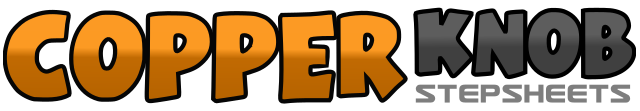 .......Count:64Wall:2Level:Beginner.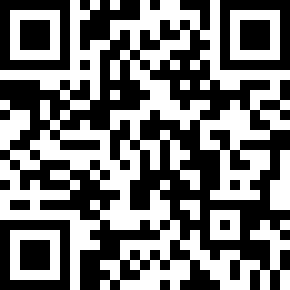 Choreographer:K C Ang (SG) & Rosemary Ang (SG)K C Ang (SG) & Rosemary Ang (SG)K C Ang (SG) & Rosemary Ang (SG)K C Ang (SG) & Rosemary Ang (SG)K C Ang (SG) & Rosemary Ang (SG).Music:Wild, Wild West - The Escape ClubWild, Wild West - The Escape ClubWild, Wild West - The Escape ClubWild, Wild West - The Escape ClubWild, Wild West - The Escape Club........1-2Step right to right, step left beside right3&4Step right to right, step left beside right, step right to right5-8Cross left in front of right, rock back onto right, step left to left, step right in place1-2Step left to left, step right beside left3&4Step left to left, step right beside left, step left to left5-8Cross right in front of left, rock back onto left, step right to right, step left in place1-4Step right diagonally forward, lockstep left behind right, step right forward, scuff left forward5-8Step left diagonally forward, lock-step right behind left, step left forward, scuff right forward1-4Step right diagonally back, cross step left in front of right stepping back, step right back, touch left beside right5-8Step left diagonally back, cross step right in front of left stepping back, step left back, touch right beside left1-4Step right to right, touch left beside right, step left to left, touch right beside left5-8Step right to right, touch left beside right, step left to left, touch right beside left1-4Step right to right, step left behind right, step right to right with ¼ turn right, step left to left with ¼ turn right5-8Step right back with ¼ turn right, cross left over right with ¼ turn right, step right to right, hold1-8Vine right for 7 counts and hold on count 81-4Step left to left, step right behind left, step left to left with ¼ turn left, step right to right with ¼ turn left5-8Step left back with ¼ turn left, cross right over left with ¼ turn left, step left to left, hold1-8Vine left for 7 counts and hold on count 81-4Step right forward with ¼ turn left, touch left beside right, step left to left, touch right beside left5-8Step right forward with ¼ turn left, touch left beside right, step left to left, touch right beside left